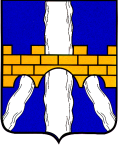 АДМИНИСТРАЦИЯ СЕЛИЖАРОВСКОГО РАЙОНАТВЕРСКОЙ ОБЛАСТИП О С Т А Н О В Л Е Н И Е28.05.2020                                    пгт Селижарово                                         № 150Об утверждении Положений о проведении мероприятийС целью реализации Плана по программам внеурочной деятельности, программам воспитания и социализации, дополнительных общеобразовательных программ с использованием дистанционных образовательных технологий в период временных ограничений, связанных с эпидемиологической ситуацией, утвержденного Постановлением администрации Селижаровского района № 149 от 28.05.2020г., администрация Селижаровского района постановляет:	1.Утвердить Положение о проведении фотоконкурса "Я выбираю спорт!" (Приложение 1).	2.Утвердить Положение о проведении акции "Повторяй за мной!" в рамках Всероссийского месячника антинаркотической направленности  и популяризации здорового образа жизни (Приложение 2).	3.Утвердить Положение о проведении викторины "История ГТО" (Приложение 3).	4.Утвердить Положение о проведении заочного соревнования "Кто больше?" (Приложение 4) в рамках Всероссийского месячника антинаркотической направленности  и популяризации здорового образа жизни.5.Контроль за выполнением настоящего постановления возложить на заместителя Главы администрации района Рябову С.В.Врио Главы района,первый заместитель Главы администрации района                                       А.Ю.Гусев    Приложение1    к постановлению администрации района                                                                                                                         от 28.05.2020 № 150Положение о проведении фотоконкурса "Я выбираю спорт!"I.ОБЩИЕ ПОЛОЖЕНИЯ.Настоящее Положение определяет порядок и условия проведения фотоконкурса « Я выбираю спорт!»( далее- Конкурс)Цели и задачи1.Привлечение внимания к здоровому образу жизни и спортивным достижениям.2.Создание ситуации творческого развития участников конкурса.3.Формирование активного образа жизни у родителей и детей.II. СРОКИ И МЕСТО ПРОВЕДЕНИЯ.Конкурс проводится в период с 1 по 5 июня 2020 года по месту проживания спортсменов. III. РУКОВОДСТВО ПРОВЕДЕНИЕМ КОНКУРСА.Общее руководство подготовкой и проведением конкурса осуществляет отдел по физической культуре и спорту администрации Селижаровского района.Подведение итогов возлагается на судейскую коллегию в составе:- Белоусова М.В.- руководитель отдела по физической культуре и спорту администрации района;-Кошечкин И.П.- руководитель отдела молодежи и туризма администрации района;- Амосова И.- методист- Царева М.И.- эксперт отдела образования администрации района IV. ТРЕБОВАНИЯ К УЧАСТНИКАМ И УСЛОВИЯ ИХ ДОПУСКА.Допускаются к конкурсу возрастные категории: 6-8 лет, 9-10 лет,11-12 лет, 13-15 летV.НОМИНАЦИИ КОНКУРСА1. "Мама, папа, я- спортивная семья"( фото спортивной семьи с наградами , в спортивной форме)2. "Моя спортивная семья"( фото семейных занятий спортом)3. " Молоды спортивной душой"( фото представителей старшего поколения, занимающегося спортом)4. " Четвероногий спортсмен"( фотографии животных, которые занимаются спортом вместе с вами"1. Условия участияФотографии должны соответствовать теме конкурса, быть хорошего качества, эстетичными . От каждого участника принимается не более 4 фото. Требование к фотографии: jpeg. Фото отправлять через WhatsApp по телефону 89190608642 или на эл. почту sportcomsel@yandex.ru. VI. УСЛОВИЯ ПОДВЕДЕНИЯ ИТОГОВ.С лучшими фото и итогами конкурса можно будет ознакомиться 11 июня 2020 года на страничке ВК отдела по физической культуре и спорту Селижарово и на сайтах школ района. К каждой фотографии должно прилагаться краткое описание( название номинации, ФИО и возраст участника, название школы, а также необходимо указать можно ли ваше фото размещать на страничке в соц. сетях или оно доступно для просмотра только судейской коллегии (например, "можно размещать" или "только для просмотра жюри"). VII. НАГРАЖДЕНИЕ.Победители и призеры в каждой номинации и возрастной категории награждаются дипломами и призами Отдела по физической культуре и спорту.VIII. УСЛОВИЯ ФИНАНСИРОВАНИЯ.Расходы, связанные с проведением, финансируются из средств, предусмотренных муниципальной программой «Физкультура и спорт Селижаровского района на 2018-2023 годы», утвержденной постановлением администрации Селижаровского района от 19.12.2017 № 520.IX. ОБЕСПЕЧЕНИЕ БЕЗОПАСНОСТИ УЧАСТНИКОВ И ЗРИТЕЛЕЙ.Соревнования проводятся заочно в условиях самоизоляции с предоставлением фото посредством передачи через интернет. Приложение2   к постановлению администрации района                                                                                                                          от 28.05.2020 №150Положениео проведении акции"Повторяй за мной!"в рамках Всероссийского месячникаантинаркотической направленности и популяризации здорового образа жизниI.ОБЩИЕ ПОЛОЖЕНИЯ.Настоящее Положение определяет порядок и условия проведения акции "Повторяй за мной!"в рамках Всероссийского месячника антинаркотической направленности и популяризации здорового образа жизни (далее- Акция)Цели и задачи1.Привлечение внимания к спорту и здоровому образу жизни.2. Повышение ответственности за свое здоровье.3. Формирование знаний и навыков , направленных на укрепление и сохранение здоровья.II. СРОКИ И МЕСТО ПРОВЕДЕНИЯ.Акция проводится 1, 8,15,22 июня 2020 года по месту проживания спортсменов. III. РУКОВОДСТВО ПРОВЕДЕНИЕМ КОНКУРСА.Общее руководство подготовкой и проведением конкурса осуществляет отдел по физической культуре и спорту администрации Селижаровского района.IV. ТРЕБОВАНИЯ К УЧАСТНИКАМ И УСЛОВИЯ ИХ ДОПУСКА.К акции допускаются все возрастные категории. Акция будет освещена в интернет-ресурсах.1. Условия участия.На страничке ВК "Отдел по физической культуре и спорту Селижарово", сайтах и страничках школ каждый понедельник будет размещаться видеоролик с комплексом ОРУ. Участники акции повторяют упражнения и размещают свои видео у себя на странице с хэштегом #повторяйзамной или присылают в отдел по физической культуре и спорту через WhatsApp по телефону 89190608642 или на эл. почтуsportcomsel@yandex.ru для размещения. Видео должно быть четким с музыкальным сопровождением (по возможности). VI. УСЛОВИЯ ПОДВЕДЕНИЯ ИТОГОВ.Если вы выложили видео у себя , то отправьте через WhatsApp по телефону 89190608642 или на эл. почту sportcomsel@yandex.ru информацию об участии ( например, Иванов Иван, МОУ СОШ №1, +. С итогами Акции можно будет ознакомиться после 22 июня на страничке ВК отдела по физической культуре и спорту Селижарово и на сайтах школ района.IX. ОБЕСПЕЧЕНИЕ БЕЗОПАСНОСТИ УЧАСТНИКОВ И ЗРИТЕЛЕЙ.Соревнования проводятся заочно в условиях самоизоляции с предоставлением информации посредством передачи через интернет.    Приложение3   к постановлению администрации района                                                                                                                          от 28.05.2020 №150Положение о проведении онлайн-викторины "История ГТО"I.ОБЩИЕ ПОЛОЖЕНИЯ.Настоящее Положение определяет порядок и условия проведения онлайн-викторины"История ГТО"(далее- Викторина)Цели и задачи1.Раскрытие интеллектуальных способностей, расширение кругозора .2.Расширение знаний о комплексе ГТО в период становления  .3.Создание условий для возможности соревноваться в дистанционной форме.II. СРОКИ И МЕСТО ПРОВЕДЕНИЯ.Конкурс проводится в период с 9 по10 июня 2020 года . Положение размещается на сайтах школ и администрации района, на страницах ВК.III. РУКОВОДСТВО ПРОВЕДЕНИЕМ ОНЛАЙН-ВИКТОРИНЫ.Общее руководство подготовкой и проведением конкурса осуществляет отдел по физической культуре и спорту администрации Селижаровского района.Подведение итогов возлагается на судейскую коллегию в составе:- Белоусова М.В.- руководитель отдела по физической культуре и спорту администрации района;-Кошечкин И.П.- руководитель отдела молодежи и туризма администрации района;- Амосова И.- методист- Царева М.И.- эксперт отдела образования администрации района IV. ТРЕБОВАНИЯ К УЧАСТНИКАМ И УСЛОВИЯ ИХ ДОПУСКА.К конкурсу допускаются участники в возрасте от 12 лет и старше.V. ПОРЯДОК ПРОВЕДЕНИЯ ВИКТОРИНЫ.	9 июня в ВК в сообществе Отдела о физической культуре и спорту Селижарово и на сайтах школ будут размещены вопросы викторины. Участники отвечают на вопросы и отправляют ответы через WhatsApp по телефону 89190608642 или на эл. почту sportcomsel@yandex.ru. За каждый правильный ответ - 1 очко. Участнику, который первым верно ответит на вопросы дается дополнительно 3 очка .VI. УСЛОВИЯ ПОДВЕДЕНИЯ ИТОГОВ.		Подведение итогов Викторины проводится по трем группам:- лично( суммируются очки, набранные по всем вопросам Викторины). Побеждает участник, набравший максимальное количество очков. При равенстве очков преимущество отдается участнику, который дал больше первым верных ответов.- школа(суммируются очки всех участников викторины, набранных лично).  Побеждает школа, набравшая максимальное количество очков. При равенстве очков преимущество отдается школе , у которой больше участников первыми дали верные ответы.- массовость школы ( суммируется количество участников школ за каждый день, независимо верно ответил участник или нет0. Побеждает школа, в которой приняло участие больше всех участников.Итоговый протокол будет размещен на странице ВК в сообществе отдела по физической культуре и спорту.VII. НАГРАЖДЕНИЕ.Победители и призеры в каждой группе награждаются дипломами и призами Отдела по физической культуре и спорту. О дате , времени, форме вручения наградной атрибутики будет сообщено дополнительно после подведения итогов.VIII. УСЛОВИЯ ФИНАНСИРОВАНИЯ.Расходы, связанные с проведением, финансируются из средств, предусмотренных муниципальной программой «Физкультура и спорт Селижаровского района на 2018-2023 годы», утвержденной постановлением администрации Селижаровского района от 19.12.2017 № 520.IX. ОБЕСПЕЧЕНИЕ БЕЗОПАСНОСТИ УЧАСТНИКОВ И ЗРИТЕЛЕЙ.Соревнования проводятся заочно в условиях самоизоляции с предоставлением информации посредством передачи через интернет.Приложение4   к постановлению администрации района                                                                                                                          от 28.05.2020 №150Положениео проведении заочного спортивного районного соревнования"Кто больше?"в рамках Всероссийского месячника антинаркотической направленности и популяризации здорового образа жизниI.ОБЩИЕ ПОЛОЖЕНИЯ.Настоящее Положение определяет порядок и условия проведения заочного спортивного районного соревнования"Кто больше?"в рамках Всероссийского месячника антинаркотической направленности и популяризации здорового образа жизни (далее- Соревнование)Цели и задачи.Целью проведения мероприятия является вовлечение молодежи в систематические занятия физической культурой и спортом.Задачи:-пропаганда здорового образа жизни; -сохранения уровня физической подготовленности и спортивного мастерства в условиях пандемииII. СРОКИ И МЕСТО ПРОВЕДЕНИЯ.Соревнования проводятся с 15 по 24 июня 2020 года по месту проживания спортсменов с предоставлением видеоотчета (на видео должно отображаться: Ф.И.О., год рождения). Видеоотчет предоставляется в судейскую коллегию до 24 июня включительно.III. РУКОВОДСТВО ПРОВЕДЕНИЕМ СОРЕВНОВАНИЯ.Общее руководство подготовкой и проведением соревнования осуществляет отдел по физической культуре и спорту администрации Селижаровского района.Подведение итогов возлагается на судейскую коллегию: главный судья соревнований- С.А.Родинков, судьи: В.М.Кузихин, М.В.Белоусова. IV. ТРЕБОВАНИЯ К УЧАСТНИКАМ И УСЛОВИЯ ИХ ДОПУСКА.соревнованиям допускаются участники с 9 лет. Ответственность за состояние своего здоровья спортсмен несёт лично или его законный представитель.V. ПРОГРАММА СОРЕВНОВАНИЯ.Выполнение упражнения берпи максимальное количество раз за 1 минуту1. Условия проведения соревнований.Для участия необходимо:
1. выполнить упражнение берпи максимальное количество раз за 1 минуту
2. выслать видео  через WhatsApp по телефону 89190608642 или на эл. почту sportcomsel@yandex.ru
3. подписать фамилию имя участника, название школы и возраст
4. Победителями становятся участники в категориях 9 - 10 лет; 11-12 лет; 13-15 лет; 16-17лет раздельно среди мальчиков/юношей и девочек/девушек, выполнившие упражнение наибольшее количество раз за 1 минуту.
Техника выполнения упражнения
Исходное положение: стоя, руки внизу
1. упор присев
2. упор лежа
3. упор присев
4. выпрыгивание вверх с хлопком руками над головойVI. УСЛОВИЯ ПОДВЕДЕНИЯ ИТОГОВ.Судейская коллегия просматривает видеоотчеты, фиксирует все правильновыполненные упражнения и заносит результат в протокол соревнования.Подведение итогов проводится по двум группам:- лично в возрастных категориях. Побеждает участник, выполнивший максимальное количество раз. При равенстве количества упражнений преимущество у младшего по возрасту.- школа(суммируются все результаты, набранные участниками лично).  Побеждает школа, показавшая лучший результат. При участии сельских школ, подсчет проводится отдельно среди сельских школ и школ поселка.VII. НАГРАЖДЕНИЕ.Победители в каждой категории и группе награждаются дипломами Отдела по физической культуре и спорту, призеры- грамотами . Награждение будет проведено после окончания режима самоизоляции, скан грамот будет выслан по WhatsApp после подведения итогов.VIII. УСЛОВИЯ ФИНАНСИРОВАНИЯ.Расходы, связанные с проведением, финансируются из средств, предусмотренных муниципальной программой «Физкультура и спорт Селижаровского района на 2018-2023 годы», утвержденной постановлением администрации Селижаровского района от 19.12.2017 № 520.IX. ОБЕСПЕЧЕНИЕ БЕЗОПАСНОСТИ УЧАСТНИКОВ И ЗРИТЕЛЕЙ.Соревнования проводятся заочно в условиях самоизоляции (на дому) с предоставлением видеозаписей посредством передачи через интернет.